附件二：一、木质包装箱技术标准1、参考标准GB/T 12464-2016 普通木箱包装标准规定（国家标准）GB 9846.1 -1988胶合板分类国家标准。2、木质包装箱材质要求(1)上端木、滑木须为花旗松，其余可用其他树种松木，需符合出口标准。(2)板材需为合格胶合板，厚度不得低于9mm，胶合板为整芯贴面胶合板。(3)铁钉、包装设备塑料袋、彩条布、铁皮十字架角、螺丝需用新料。(4)出口木箱木材允许有节巴、缺边，但必须符合出口标准海关能放行。(5)验收标准：板材厚度<50mm±3mm，>50mm±5mm。胶合板厚度公差9mm±0.5mm。3、木质包装箱验收标准(1)主要受力构件与箱板在1000mm内死节与活节不得超过5个，不允许有腐朽、贯通裂纹、夹皮、虫眼、霉变、钝棱等缺陷。(2)箱板接缝应严密，箱板组合应平整无错位，布钉应合理，加固带不得少于2道，印刷应清晰，字迹清楚，正确印刷商检代码。4、木质包装箱的技术要求表15、买方可根据实际需要，要求卖方到场组装木质包装箱。卖方根据实际现场安装费的人工费用填报。二、纸质包装箱（瓦楞纸包装箱）技术标准1、参考标准瓦楞纸箱国家标准 GBT6543-20082、纸质包装箱材质要求(1)进口5层纸，面纸为300克进口防潮牛卡，材质C类（投标方需标明具体参数），最高耐破30kg/cm2。(2)纸箱表面满足包装箱外观要求并且有防潮功能。3、纸质包装箱质量标准(1)瓦楞纸箱的尺寸公差为单瓦楞纸箱±3mm，双瓦楞纸箱±5mm。(2)纸箱的接合可用钉线或粘合剂等方式。瓦楞纸箱质量应均一，不得有粘合及钉合不良、不规则、脏污、伤痕等使用上的缺陷。(3)瓦楞纸箱钉合搭接舌边的宽度单瓦楞纸箱为30mm以上，双瓦楞纸箱35mm以上。钉接时，钉线的间隔为单钉不大于80mm，双钉不大于110mm。沿搭接部分中线钉合，采用斜钉（与纸箱立边约成45°）或横钉，箱钉应排列整齐、均匀。头尾钉距底面压痕中线的距离为13mm±7mm。钉合接缝应钉牢、钉透，不得有叠钉、翘钉、不转角等缺陷。(4)瓦楞纸箱接头粘合搭接舌边的宽度不小于30mm，粘合接缝的粘合剂涂布应均匀充分，不得有多余的粘合剂溢出现象。粘合应牢固，剥离时至少有70%的粘合面被破坏。(5)瓦楞纸箱压痕线宽度不得大于17mm，折线居中，不得有破裂或断线。箱壁不得有多余压痕线。(6)异型箱除外，构成纸箱的各面的切断部及棱必须互成直角。在压痕、合盖时，瓦楞纸板的表面不得破裂，在切断部位不得有显著的缺陷，切断口表面裂损宽度不得超过8mm。表2三、零星物资的技术要求1、装箱清单袋背胶袋（A4、A5）、自锁式尼龙扎带、航材外包装封箱带、航材密封袋(大A3、中A4、小A5）、打包PP带、缠绕膜、泡沫填充物、气泡填箱料，十字螺填钉、铁钉、填箱料、打包带保护脚、纸胶带、铜版不干胶打印纸、防水雨布及牛皮纸填充物。表3*缺陷类别*判定标准*NG图片虫眼任意1m中不得超过4个，直径不足3mm不计。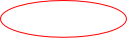 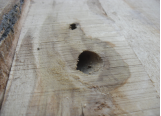 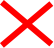 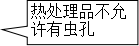 钝棱缺角宽度不得超过材宽30%，高度不超过材厚30%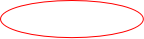 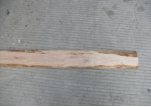 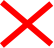 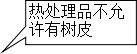 死栉与活栉任意1m中不得超过5个，直径不足5mm栉子不计，最大栉子直径不得超过材宽的20%。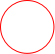 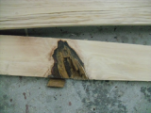 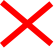 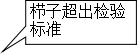 裂纹长度不超过材宽20%，宽度不足3mm的不计，贯通裂纹不允许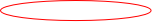 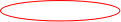 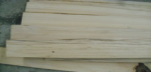 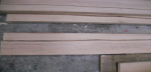 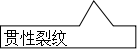 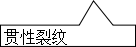 弯曲横弯不得超过1%，翘弯不得超过2%。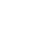 水份木材含水率：≤20%。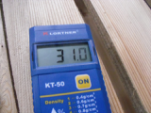 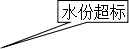 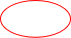 对角包角铁皮1.不超过10mm
2.包角铁皮垂直、无锐角毛糙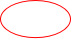 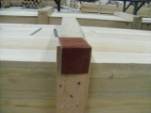 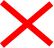 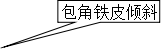 拼板缝隙≤5mm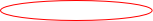 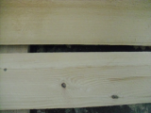 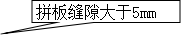 毛刺\锯沫不允许钉头\钉帽钉头、钉帽不得露出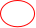 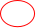 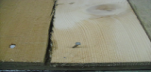 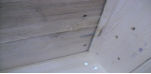 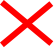 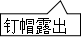 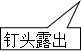 序号外尺寸规格（长×宽×高 单位：㎜）批次数量（个）12600*2200*1900124260*260*250132440*2440*1360141200*800(木托盘）10041200*800(木托盘）20041200*800(木托盘）40051200*800*200（围板箱）围板/层6现场安装费（特殊需求）1人/天7上述规格中未包含的木质包装箱尺寸按实际材料用量计算木质包装箱序号纸质包装箱规格
（单位：cm）批次数量单位150*50*27200个250*50*27400个350*50*27600个420*20*130200个520*20*130400个620*20*300100个620*20*300200个790*40*132（侧面进）100个835*25*251000个835*25*252000个835*25*254000个945*30*351000个945*30*352000个1050*40*30200个1050*40*30500个1050*40*30100个1160*40*40500个1160*40*401000个1270*50*80100个1270*50*80200个1375*35*35200个1375*35*35400个1490*60*50200个1490*60*50400个15130*30*30100个16125*40*40100个17146*40*40100个18上述规格中未包含的纸质包装箱尺寸和筒状纸质包装箱（两头带封盖）按实际材料用量计算1㎡序号零星物资批次数量规格装箱清单袋背胶袋（A4）100个装箱清单袋背胶袋（A5）100个航材密封袋（A3）100个航材密封袋（A4）100个航材密封袋（A5）100个泡沫填充物10公斤气泡填箱料10公斤十字螺填钉（M3.5*50mm）100个铁钉（2寸）100个填箱料10公斤打包带保护脚100个铜板不干胶打印纸100个防水雨布10块牛皮纸填充物5卷